Curriculum Overview for Year 5/6 –Summer TERM 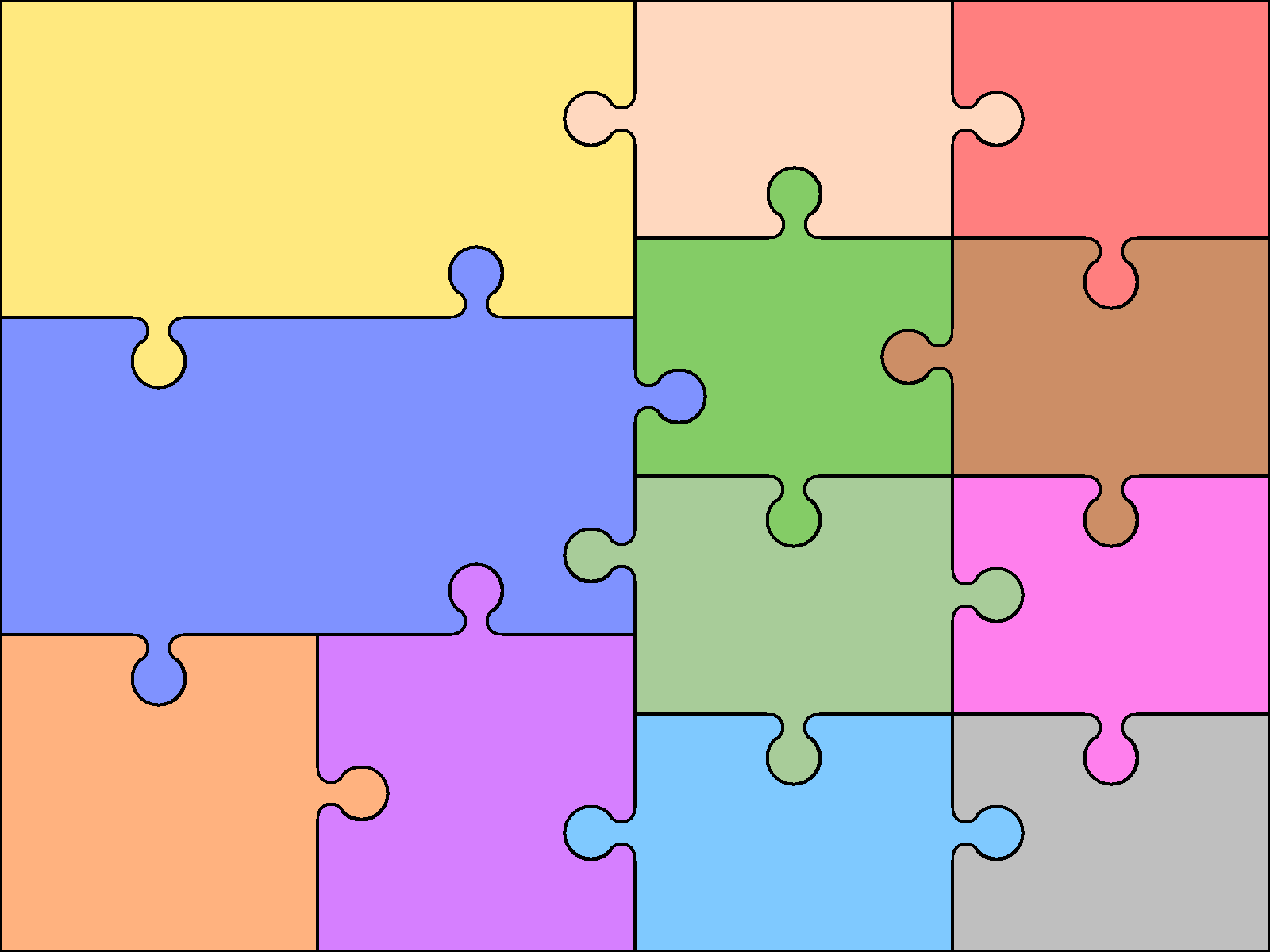 EnglishEnglishArt & DesignComputingEnglishEnglishDesign & TechnologyGeographyMathematicsMathematicsDesign & TechnologyGeographyMathematicsMathematics	   Modern	    LanguagesMusicScienceScienceHistoryHistory	   Modern	    LanguagesMusicScienceScienceHistoryHistory  Physical	  	Education  Religious		Education